KC-I.432.524.1.2022                                                                                     Kielce, dn. 12.01.2023 r.INFORMACJA POKONTROLNA NR KC-I.432.524.1.2022/KKC-2 z kontroli w trakcie realizacji projektu nr RPSW.06.05.00-26-0045/17 pn. „Kompleksowa rewitalizacja przestrzeni publicznej miasta Chmielnik”, realizowanego w ramach Działania 6.5 -„Rewitalizacja obszarów miejskich i wiejskich”, 6 Osi priorytetowej - „Rozwój miast” Regionalnego Programu Operacyjnego Województwa Świętokrzyskiego na lata 2014-2020, polegającej 
na weryfikacji dokumentów w zakresie prawidłowości przeprowadzenia właściwych procedur dotyczących udzielania zamówień publicznych, przeprowadzonej na dokumentach w siedzibie Instytucji Zarządzającej Regionalnym Programem Operacyjnym Województwa Świętokrzyskiego 
na lata 2014-2020 w dniu 16.12.2022 r. oraz na zamieszczonych w dniu 22.12.2022 r. dodatkowych dokumentach. I. INFORMACJE OGÓLNE:1.	Nazwa i adres badanego Beneficjenta:Gmina Chmielnikul. Plac Kościuszki 7, 26-020 Chmielnik2.	Status prawny Beneficjenta:Wspólnota samorządowa - gminaII. PODSTAWA PRAWNA KONTROLI:Niniejszą kontrolę przeprowadzono na podstawie art. 23 ust. 1 w związku z art. 22 ust. 4 ustawy z dnia 11 lipca 2014 r. o zasadach realizacji programów w zakresie polityki spójności finansowanych 
w perspektywie finansowej 2014-2020 (Dz.U. z 2020 r., poz. 818 j.t. z późn. zm.).III. OBSZAR I CEL KONTROLI:Cel kontroli stanowi weryfikacja dokumentów w zakresie prawidłowości przeprowadzenia przez Beneficjenta właściwych procedur dotyczących udzielania zamówień publicznych 
w ramach realizacji projektu nr RPSW.06.05.00-26-0045/17.Weryfikacja obejmuje dokumenty dotyczące udzielania zamówień publicznych związanych                         z wydatkami przedstawionymi przez Beneficjenta we wniosku o płatność nr RPSW.06.05.00-26-0045/17-003.Kontrola przeprowadzona została przez Zespół Kontrolny złożony z pracowników Departamentu Kontroli i Certyfikacji RPO Urzędu Marszałkowskiego Województwa Świętokrzyskiego z siedzibą w Kielcach, w składzie:- Pani Katarzyna Karbowniczek-Cebula - Główny Specjalista (kierownik Zespołu Kontrolnego),- Pan Krzysztof Piotrowski-Wójcik - Główny Specjalista (członek Zespołu Kontrolnego).IV. USTALENIA SZCZEGÓŁOWE:W wyniku dokonanej weryfikacji dokumentów dotyczących zamówień udzielonych w ramach projektu nr RPSW.06.05.00-26-0045/17, przesłanych do Instytucji Zarządzającej Regionalnym Programem Operacyjnym Województwa Świętokrzyskiego na lata 2014 – 2020 przez Beneficjenta 
za pośrednictwem Centralnego systemu teleinformatycznego SL2014, Zespół Kontrolujący ustalił, 
co następuje:Stwierdzono, że Beneficjent przeprowadził n/w postępowania o udzielenie zamówień publicznych:A)  w trybie przetargu nieograniczonego wynikającego z art. 39 ustawy Pzp z dnia 29.01.2004r.                                     (Dz.U. z 2018, poz. 1986 z późn. zm.):Postępowanie, które dotyczyło wyboru wykonawcy robót budowlanych na zadaniu                              pn. „Zakup, dostawa, montaż i demontaż (po sezonie) kompletnego lodowiska dla Gminy Chmielnik” zostało wszczęte 17.12.2019 r. poprzez zamieszczenie ogłoszenia o zamówieniu w Biuletynie Zamówień Publicznych pod numerem nr 636970-N-2019.  W odpowiedzi                        na opublikowane ogłoszenie o zamówieniu wpłynęły dwie oferty. Efektem rozstrzygnięcia postępowania było podpisanie w dniu 13.01.2020r. umowy nr 2/IPS/2020 pomiędzy Beneficjentem a Panem Wojciechem Galiszem, prowadzącym działalność gospodarczą                pod nazwą Obróbka i Montaż Urządzeń do Celów Sportowych Wojciech Galisz,                                        z/s ul. Cieszyńska 126a, 44-337 Jastrzębie Zdrój o wartości 409 467,00 zł brutto. Termin realizacji umowy: 20.03.2020r. Dokument pn. Protokół częściowy przekazania i odbioru dostawy z dn.19.03.2020r. potwierdza realizację zadania w terminie wskazanym w umowie.Lista sprawdzająca dotycząca zamówienia stanowi dowód nr 1 do niniejszej Informacji Pokontrolnej.   Postępowanie, które dotyczyło wyboru wykonawcy robót budowlanych na zadaniu                              pn. „Modernizacja kompleksu edukacyjno-rekreacyjnego przy ul. Kwiatowej w Chmielniku” zostało wszczęte 17.04.2020 r. poprzez zamieszczenie ogłoszenia o zamówieniu w Biuletynie Zamówień Publicznych pod numerem nr 532227-N-2020. Postępowanie zostało podzielone na 2 części. W odpowiedzi na opublikowane ogłoszenie o zamówieniu na część I wpłynęła jedna oferta, natomiast na część II wpłynęły trzy oferty. Efektem rozstrzygnięcia postępowania było podpisanie:- w dniu 02.06.2020r. umowy nr 48/IPS/2020 na realizację części II zamówienia                                                               pn. „Modernizacja nawierzchni na boisku do piłki nożnej, istniejących bieżniach oraz placu zabaw” pomiędzy Beneficjentem a firmą EVERSPORT Sp. z o.o., z/s ul. Kiersnowskiego 18/45, 03-161 Warszawa o wartości 858 444,90 zł brutto. Termin realizacji umowy                               do 30.11.2020r.Protokół odbioru końcowego z dn. 09.12.2020r. potwierdza realizację zadania w terminie wskazanym w umowie.-  w dniu 03.06.2020r. umowy nr 50/IPS/2020 na realizację części I zamówienia                                     pn. „Modernizacja istniejącego kortu tenisowego za zintegrowany obiekt boiska wielofunkcyjnego o nowej nawierzchni multisportowej z funkcją sztucznego lodowiska” pomiędzy Beneficjentem a firmą GAMAK Sp. z o.o., z/s ul. Towarowa 9, 44-337 Jastrzębie Zdrój o wartości 318 570,00 zł brutto. Termin realizacji umowy do 30.11.2020r. Protokół odbioru końcowego z 27.10.2020r. potwierdza realizację zadania w terminie wskazanym                     w umowie.Lista sprawdzająca dotycząca zamówienia stanowi dowód nr 2 do niniejszej Informacji Pokontrolnej.   B)  w   trybie   podstawowym   bez   negocjacji   wynikającym  z  art. 275 pkt 1 ustawy z dnia     11 września 2019 r. Prawo zamówień publicznych (Dz. U. z 2019 r. poz. 2019)Postępowanie, które dotyczyło wyboru wykonawcy robót budowlanych na zadaniu                               pn. „Kompleksowa rewitalizacja przestrzeni publicznej miasta Chmielnik – Przebudowa drogi gminnej nr 316011 T – ul. Mielczarskiego w Chmielniku” zostało wszczęte w dniu 07.05.2021r. poprzez zamieszczenie ogłoszenia o zamówieniu w Biuletynie Zamówień Publicznych pod numerem 2021/BZP00048162/01. W odpowiedzi na opublikowane ogłoszenie o zamówieniu wpłynęły dwie oferty. Efektem rozstrzygnięcia postępowania było podpisanie w dniu 02.07.2021 r. umowy nr 51/IPS/2021 pomiędzy Beneficjentem                                     a Zakładem Robót Budowlanych „DUKT” Sp. z o.o.,  z/s ul. Zakładowa 17, 26-052 Nowiny o wartości 1 079 453,17 zł brutto. Termin realizacji zadania do 6 m-cy od dnia podpisania umowy, max. do 10.12.2021r.              Protokół  odbioru  robót  z  dn.08.12.2021r.  potwierdza realizację zadania zgodnie z terminem                 wskazanym w umowie.W wyniku weryfikacji dokumentów dotyczących w/w zamówienia stwierdzono naruszenie art. 91 ust. 2 ustawy Pzp, polegające na nie zamieszczeniu w dokumentach zamówienia informacji dotyczącej powodów nie dokonania podziału zamówienia na części.                                   Nie wskazanie  powodów, dla których zamówienie nie zostało podzielone na części,                           IZ traktuje jako naruszenie przepisów Pzp nie mające żadnego wpływu na wynik postępowania, jak również w jej ocenie naruszenie to, nie miało wpływu na ograniczenie konkurencyjności z uwagi na przedmiot zamówienia, który realizowany jest w ramach jednego zadania inwestycyjnego, objętego jednym pozwoleniem na budowę. Zamówienie jest realizowane na terenie  Chmielnika i udzielenie go kilku wykonawcom mogłoby spowodować utrudnienia w koordynowaniu robót przez różnych wykonawców oraz znaczne wydłużenie czasu trwania realizacji zadania. Wyjaśnienie Beneficjenta oraz Lista sprawdzająca dotycząca zamówienia stanowi dowód                    nr 3 do niniejszej Informacji Pokontrolnej.Postępowanie, które dotyczyło wyboru wykonawcy robót budowlanych na zadaniu                              pn. „Budowa Skateparku na ul. Kwiatowej na kompleksie edukacyjno-rekreacyjnym                             w Chmielniku w formule zaprojektuj i wybuduj” zostało wszczęte 16.04.2021 r. poprzez zamieszczenie ogłoszenia o zamówieniu w Biuletynie Zamówień Publicznych pod numerem nr 2021/BZP00034277/01.  W odpowiedzi na opublikowane ogłoszenie o zamówieniu wpłynęły trzy oferty. Efektem rozstrzygnięcia postępowania było podpisanie w dniu 07.06.2021r. umowy nr 40/IPS/2021 pomiędzy Beneficjentem a Mateuszem Chłodnickim, prowadzącym działalność gospodarczą pod nazwą Przedsiębiorstwo Robót Inżynieryjnych „COMPLEX” Mateusz Chłodnicki, z/s Moszyny 47, 28-210 Bogoria o wartości                          558 740,00 zł brutto. Termin realizacji umowy: 7 m-cy od dnia zawarcia umowy. Protokół końcowy wykonanych robót z dn.31.12.2021r. potwierdza realizację zadania zgodnie                           z terminem zawartym w umowie.   W wyniku weryfikacji dokumentów dotyczących w/w zamówienia stwierdzono naruszenie art. 91 ust. 2 ustawy Pzp, polegające na nie zamieszczeniu w dokumentach zamówienia informacji dotyczącej powodów nie dokonania podziału zamówienia na części.                                   Nie wskazanie  powodów, dla których zamówienie nie zostało podzielone na części,                            IZ traktuje jako naruszenie przepisów Pzp nie mające żadnego wpływu na wynik postępowania, jak również w jej ocenie naruszenie to, nie miało wpływu na ograniczenie konkurencyjności z uwagi na przedmiot zamówienia, który realizowany jest w ramach jednego zadania inwestycyjnego. Zamówienie jest realizowane na terenie Chmielnika                             i udzielenie go kilku wykonawcom mogłoby spowodować utrudnienia w koordynowaniu robót przez różnych wykonawców oraz znaczne wydłużenie czasu trwania realizacji zadania. Wyjaśnienie Beneficjenta oraz Lista sprawdzająca dotycząca zamówienia stanowi dowód                    nr  4 do niniejszej Informacji Pokontrolnej.   V. REKOMENDACJE I ZALECENIA POKONTROLNE:Ustalenia o niskim stopniu istotności:W związku ze stwierdzeniem naruszenia przez Beneficjenta art. 91 ust. 2 ustawy z dnia 
11 września 2019 r. Prawo zamówień publicznych w postępowaniach wymienionych w punktach                       3 i 4 i zakwalifikowaniem go jako naruszenia nie mającego wpływu na wynik przeprowadzonych postępowań, IZ RPOWŚ na lata 2014-2020 zaleca na przyszłość przestrzeganie zapisów Pzp                                 i dochowanie większej staranności w trakcie opracowywania dokumentacji dotyczącej postępowań                  w przypadku realizacji przedsięwzięć współfinansowanych z środków funduszy strukturalnych. Niniejsza Informacja Pokontrolna zawiera 5 strony oraz 4 dowody, które dostępne 
są do wglądu w siedzibie Departamentu Kontroli i Certyfikacji RPO, ul. Witosa  86, 25 – 561 Kielce.Dokument sporządzono w dwóch jednobrzmiących egzemplarzach, z których jeden zostaje przekazany Beneficjentowi. Drugi egzemplarz oznaczony terminem „do zwrotu” należy odesłać
na podany powyżej adres w terminie 14 dni od dnia otrzymania Informacji Pokontrolnej.Jednocześnie informuje się, iż w ciągu 14 dni od dnia otrzymania Informacji Pokontrolnej Beneficjent może zgłaszać do Instytucji Zarządzającej pisemne zastrzeżenia, co do ustaleń w niej zawartych. Zastrzeżenia przekazane po upływie wyznaczonego terminu nie będą uwzględnione.Kierownik Jednostki Kontrolowanej może odmówić podpisania Informacji Pokontrolnej informując na piśmie Instytucję Zarządzającą o przyczynach takiej decyzji.Kontrolujący:      IMIĘ I NAZWISKO: KATARZYNA KARBOWNICZEK-CEBULA 	……………………………IMIĘ I NAZWISKO: KRZYSZTOF PIOTROWSKI-WÓJCIK: 	……………………………………        Kontrolowany/a:                                                                                                     .…………………………………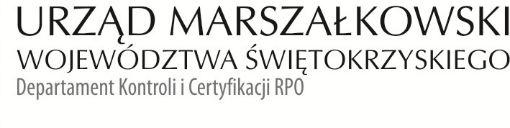 